                                                                                 SCHEDA   N. 2       SCUOLA  SECONDARIA                                             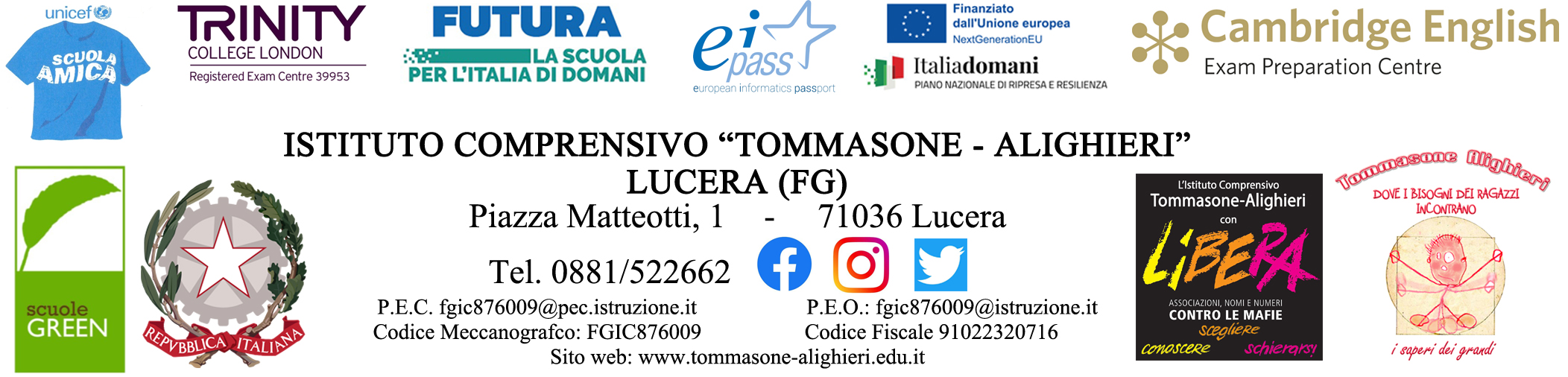 SCHEDA PER NUOVA ADOZIONE DEI LIBRI DI TESTO IN USO a.s. 2024 - 2025DISCIPLINA:    _______________________(1)I sottoscritti docenti delle classi _____ sezz.____ ____ ____ ____ ___ ____ ____  ____, a norma delle disposizioni ministeriali che regolano l’adozione dei libri di testo per l’a.s. 2023 /2024, in seguito alla riunione dipartimentale del ________________ ,  COMUNICANO la non riconferma del testo usato durante l’anno scolastico in corso: AUTORE ________________________________________________________________________  CASA EDITRICE _________________________________________________________________  TITOLO_________________________________________________________________________   PREZZO________________________________________________________________________ MOTIVAZIONI__________________________________________________________________________________________________________________________________________________________________________________________________________________________________________________________________________________________________________________________________________________________________________________________________________________________________________________________________________________DICHIARANOdi aver preso in esame tutti i testi pervenuti  dalle Case Editrici accreditate e, al termine delle consultazioni, dopo aver vagliato attentamente i testi visionati,PROPONGONO per l’a.s. _____/_____  l’adozione del seguente testo:AUTORE ______________________________________________________________________ CASA EDITRICE _______________________________________________________________  TITOLO_______________________________________________________________________ PREZZO______________________________________________________________________ DISCIPLINA ____________________CODICE DEL VOLUME (ISBN) ___________________ CLASSE/I – SEZIONE/I IN CUI SI INTENDE ADOTTARE IL TESTO: ________ _________ ________ _________ ________ ________ _______ _______ _________TESTO OBBLIGATORIO O CONSIGLIATO_______________________________________  RELAZIONE:________________________________________________________________________________________________________________________________________________________________________________________________________________________________________________________________________________________________________________________________________________________________________________________________________________________________________________________________________________________________________________________________________________________________________________________________________________________________________________________________________________________________________________________________________________________________________________________________________________________________________________________________________________________________________________________________________________________________________________________________________________________________________________________________________________________________________________________________________________________________Lucera,_______________                                                	I docenti delle classi                  _________________________                          _________________________
                _________________________                          _________________________
                _________________________                          _________________________                  _________________________                         _________________________
                _________________________                          _________________________
PARERE DEI CONSIGLI DI  CLASSEI  Consigli  delle Classi _____ sez._____ sez._____ sez._____sez. ____ sez._____  sez.______dell’I.C.  “ Tommasone-Alighieri” riunitisi il__________________, dopo l’esame e la comparazione dei testi, hanno espresso parere favorevole all’adozione del libro proposto:AUTORE _____________________________ CASA EDITRICE  ___________________________  TITOLO_________________________________________________________________________   DISCIPLINA___________________ISBN_____________COSTO____________________________OBBLIGATORIO / CONSIGLIATO _______________________________                 				      	                                            IL CAPO DIPARTIMENTO                                                                                                     _________________________                                           DELIBERA DEL COLLEGIO DEI DOCENTIIl Collegio dei Docenti, riunito il___________________  preso atto della relazione e della proposta, nonché del parere espresso dai Consigli di Classe,                                                                         DELIBERA di adottare   a maggioranza               all’unanimità            il libro di testo:AUTORE _____________________________ CASA EDITRICE  __________________________  TITOLO________________________________________________________________________   DISCIPLINA ____________________ISBN _______ COSTO _______________________________OBBLIGATORIO / CONSIGLIATO _______________________________       IL SEGRETARIO del Collegio                                                                      IL PRESIDENTE del Collegio    _______________________                                                                            _____________________^^^^^^^^^^^^^1) Compilare un modello di scheda per ciascuna disciplina.